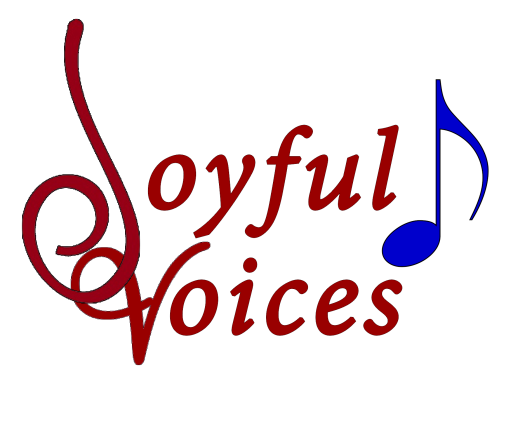 A Community Chorus For Singers With Alzheimer’s Or Dementia 				and Their Caregivers 			  www.JoyfulVoicesChorus.org					Joyful Voices		                 13621 W. Salisbury Road			         Midlothian, VA 23113Spring Concert Title:   		Give My Regards To BroadwayDate:			Thursday, May 2, 2019Time: 		10:30 amPlace:		Salisbury Presbyterian Church F&E HallAdmission:		Tickets $10.00 eachFor ticket purchase, please contact:Audrey FischerCell: 301-221-2279audrey.fischer2486@gmail.com 